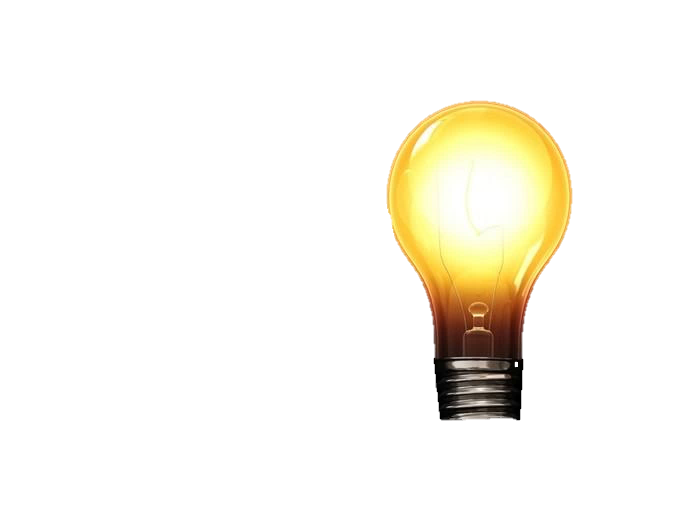 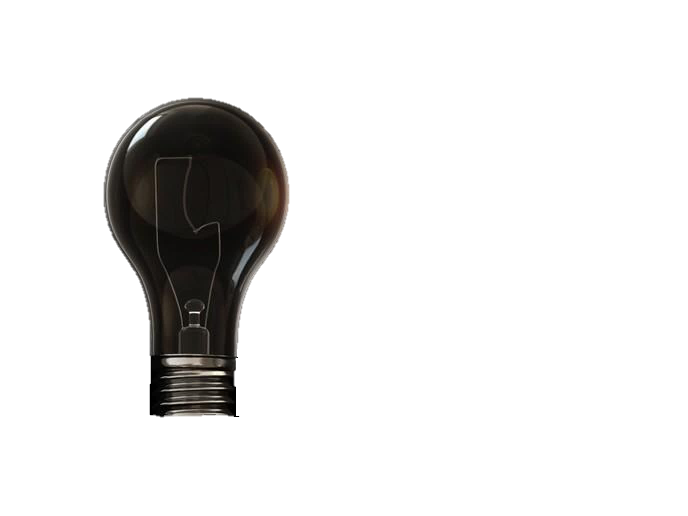 SommaireQuestionnaireInformationsEvénement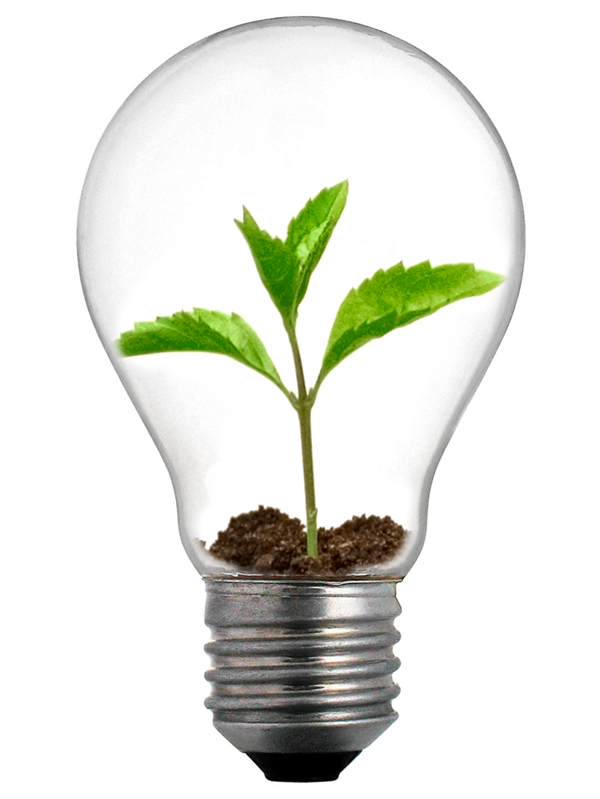 QuestionnaireQuelles ampoules utilisez-vous ? Est-ce que votre vitrine est allumée le soir ? Est-ce que vous avez une minuterie ? Est-ce que la consommation d’électricité est l’une de votre plus grande charge ? Est-ce que vous utilisez Vitale vert ?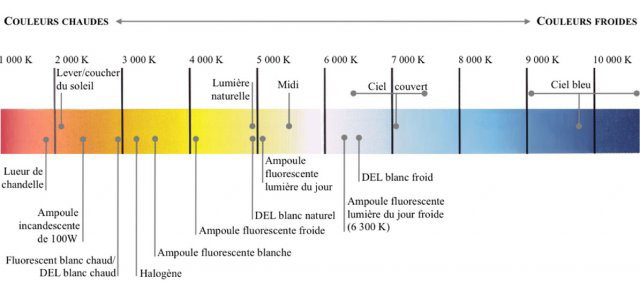 Incandescence  Avantages des ampoules à incandescences classiques :Prix peu élevéAllumage instantanéBon rendu des couleursInconvénients des ampoules à incandescences classiques :Durée de vie très limitée (1000h)Rendement de lumière produite faible (10 à 15 lm/W)Risques de brûlures dues à la chaleur de l'ampoule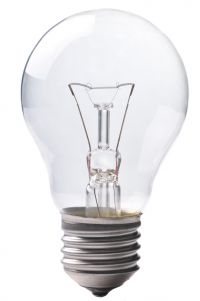 HalogèneAvantages des lampes halogènes à incandescenceAllumage instantanéRendement lumineux 30% supérieur à celui d'une ampoule classique : une ampoule halogène 70W éclaire autant qu'une incandescence classique de 100WBon rendu des couleursInconvénients des lampes halogènes à incandescenceDurée de vie limitée (2000h)Risques de brûlures du fait de la température de l'ampoule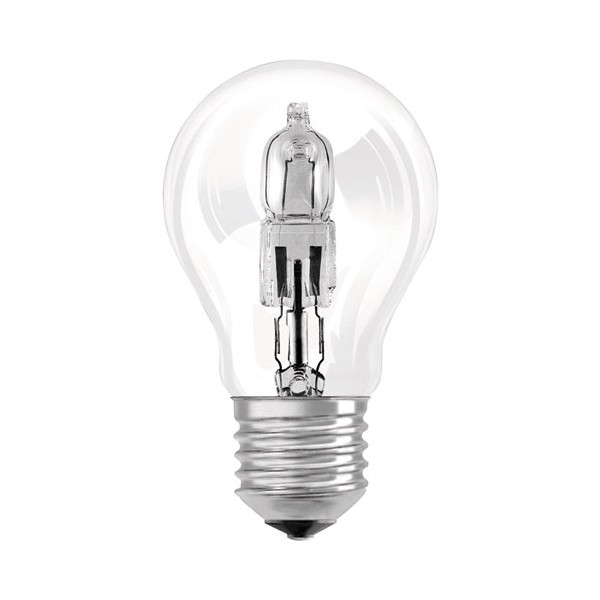 FluocompacteAvantages des ampoules fluocompactesDurée de vie assez élevée (8000h en moyenne)Rendement lumineux élevé 70 lm/W soit 5 fois plus que celui d'une ampoule à incandescenceInconvénients des ampoules fluocompactesRendu des couleurs moins bon que les ampoules à incandescenceRisques d'intoxication au mercure (en cas de bris de l'ampoule)Risques de brûlures du fait de la température de l'ampoule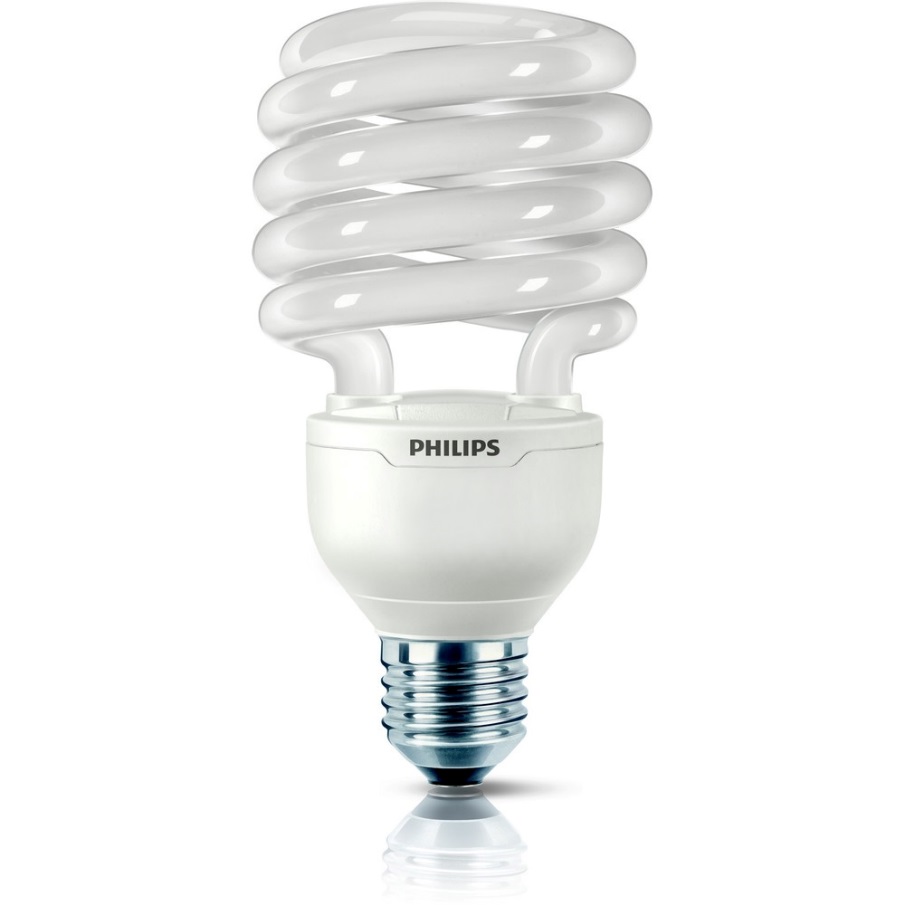 LED (Light-Emitting Diode)Avantages des LEDDurée de vie très importanteRendement lumineux très bon (environ 6 fois supérieur à celui d'une lampe à incandescence classique)Température de l'ampoule sans risque de brûlureInconvénients des LEDPrix souvent plus élevé que les autres ampoules, mais en nette diminutionRisques d'aggravation des DMLA possibles pour les ampoules non protégées (lumière bleue)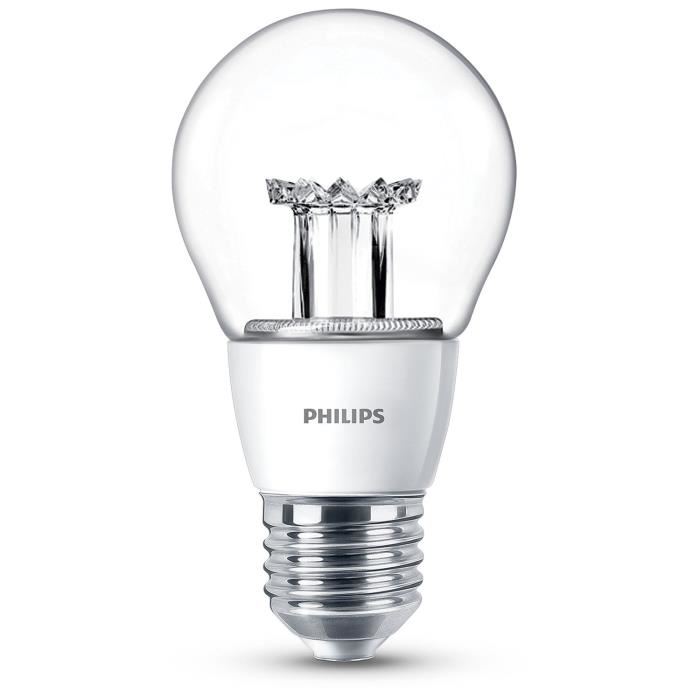  /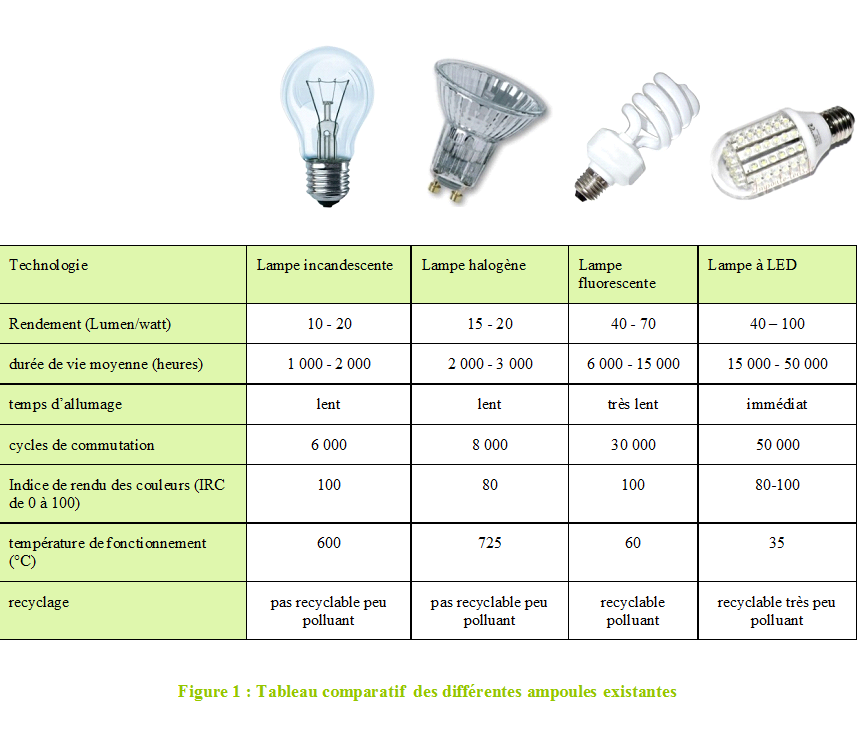 Evénement